RESULTADO – TOMADA DE PREÇON° 20221310TP31067HEMUO Instituto de Gestão e Humanização – IGH, entidade de direito privado e sem fins lucrativos,classificado como Organização Social, vem tornar público o resultado da Tomada de Preços, com afinalidade de adquirir bens, insumos e serviços para o HEMU - Hospital Estadual da Mulher, comendereço à Rua R-7, S/N, Setor Oeste, Goiânia, CEP: 74.125-090.Bionexo do Brasil LtdaRelatório emitido em 04/11/2022 14:56CompradorIGH - HEMU - Hospital Estadual da Mulher (11.858.570/0002-14)AV. PERIMETRAL, ESQUINA C/ RUA R7, SN - SETOR COIMBRA - GOIÂNIA, GO CEP: 74.530-020Relação de Itens (Confirmação)Pedido de Cotação : 247920899COTAÇÃO Nº 31067 - GÊNEROS ALIMENTÍCIOS HEMU OUT/2022Frete PróprioObservações: *PAGAMENTO: Somente a prazo e por meio de depósito em conta PJ do fornecedor. *FRETE: Só serão aceitas propostas com frete CIF epara entrega no endereço: RUA R7 C/ AV PERIMETRAL, SETOR COIMBRA, Goiânia/GO CEP: 74.530-020, dia e horário especificado. *CERTIDÕES: AsCertidões Municipal, Estadual de Goiás, Federal, FGTS e Trabalhista devem estar regulares desde a data da emissão da proposta até a data dopagamento. *REGULAMENTO: O processo de compras obedecerá ao Regulamento de Compras do IGH, prevalecendo este em relação a estes termosem caso de divergência.Tipo de Cotação: Cotação NormalFornecedor : Todos os FornecedoresData de Confirmação : TodasFaturamentoMínimoPrazo deEntregaValidade daPropostaCondições dePagamentoFornecedorFrete ObservaçõesFELIX & SANTOS LTDAARAGOIÂNIA - GOValerio LourenÃ§o Da Silva LourenÃ§o Da Silva1 dias apósconfirmação1R$ 50,000013/11/202230 ddlCIFnull-(62) 9994-31089valerio.agua@hotmail.comMais informaçõesProgramaçãode EntregaPreçoUnitário FábricaPreçoValorTotalProduto CódigoFabricante Embalagem Fornecedor Comentário JustificativaRent(%) QuantidadeUsuárioAGUA;CBS: NÃOMINERALNATURALS/GAS 20LITROS -1-GALAOATENDE AFORMA DEPAGAMENTOSOLICITADOPELAINSTITUIÇÃO,SOMENTE AANTECIPADORosana DeOliveiraMouraAGUAMINERALFELIX &SANTOSLTDAR$R$R$1GALAO0L -GALAO470-Garrafaonull200 Galao8,3000 0,00001.660,00002BELA VISTA26/10/202217:49-BELAVISTA -BELA VISTATotalParcial:R$2200.000.01.660,0000Total de Itens da Cotação: 1Total de Itens Impressos: 1TotalGeral:R$1.660,0000Clique aqui para geração de relatório completo com quebra de página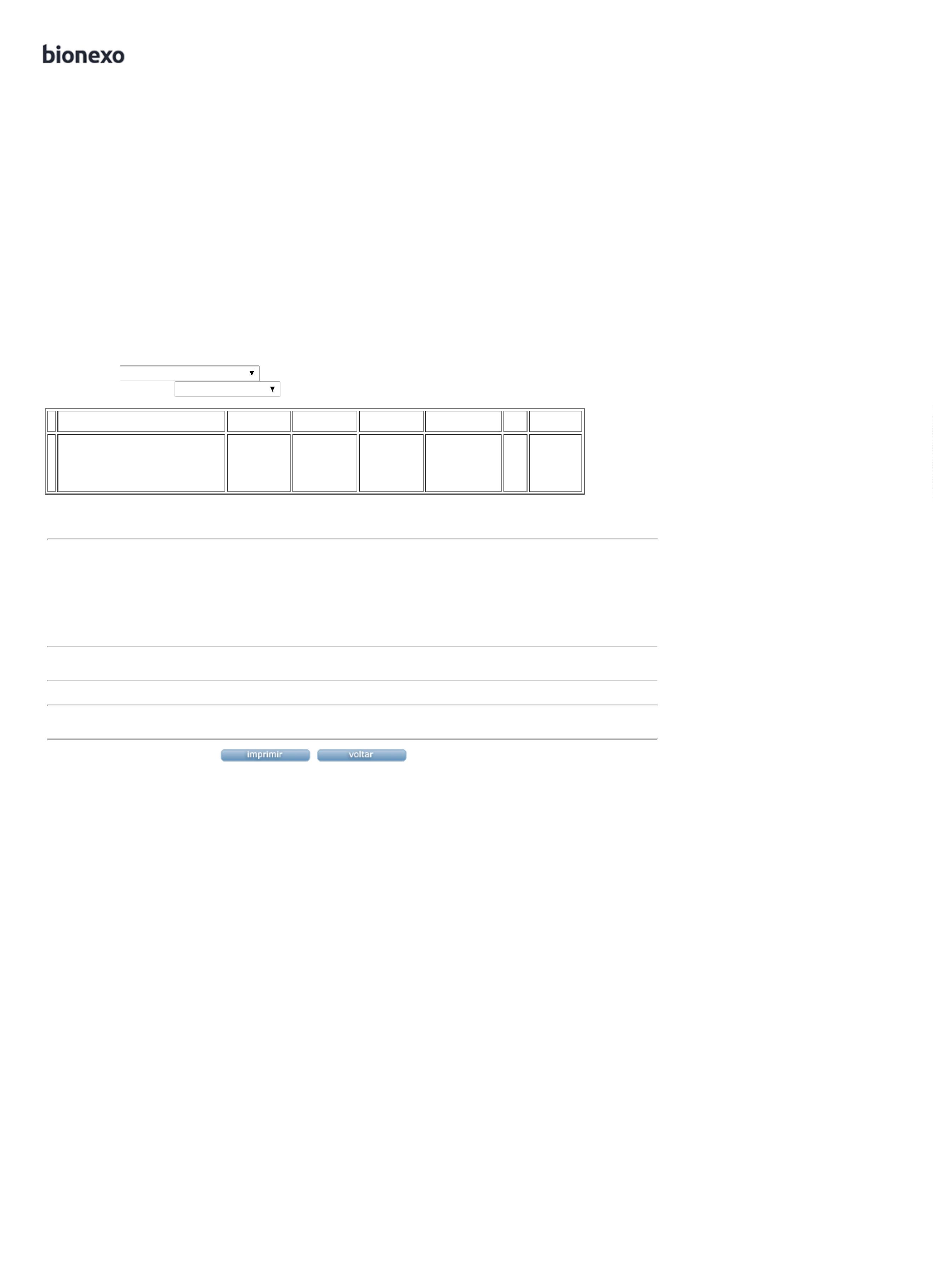 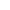 